Lotus Children’s Centre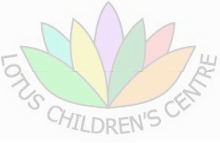 Volunteer Application FormPlease send this completed application form tovolunteering@lotuschild.orgFull nameDate of BirthNationalityLanguages and level (beginner, intermediate, advanced)Email addressIntended volunteering datesHow do you feel you can best help Lotus?What relevant experience and/or qualifications do you have for volunteering at Lotus? (Please provide reference)Why do you want to volunteer at Lotus?Do you have a criminal record?Do you have any previous convictions, warnings or court rulings that prevented you from working with children?Have you read and understood the Lotus Children’s Centre Code of Conduct?How did you hear about Lotus?